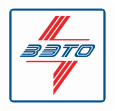 Опросный лист №	_на разъединители серии РПК(З)-12 У3Почтовый адрес и реквизиты покупателя:Заказчик	код города/телефон	 Факс		Ф.И.О. руководителя предприятия	 Место установки	Разъединители постоянного напряжения с клиновыми контактами вертикально-рубящего типа, выпускаются в виде одно-, или двухполюсных аппаратов, состоящих из 1-12 секций (модулей) по заказу, предназначены для внутренней установки в горизонтальной или вертикальной плоскости. Однополюсные аппараты могут быть составной частью двухполюсного комплекса. Управление главными ножами и заземлителями осуществляются ручными или двигательными приводами.Работоспособность разъединителей обеспечивается в условияхвысота над уровнем моря - не более 1000 м;верхнее рабочее значение температуры окружающего воздуха - плюс 40°С;нижнее рабочее значение температуры окружающего воздуха - минус 45°С.Примечания:*	1а – разъединитель с одним заземлителем со стороны разъемного контакта; 1б - разъединитель с одним заземлителем со стороны осевого контакта.** Согласовать с конструкторской службой ЗАО «ЗЭТО».ПараметрыВарианты исполненияЗначение1Номинальное и наибольшее рабочеепостоянное напряжение12 кВ2Номинальный ток/ Ток термической (и электродинамической) стойкости/ Тип разъединителя по количеству полюсов (количество модулей в разъединителе)5000 А / 40 кА (40 кА)/ I(1)2Номинальный ток/ Ток термической (и электродинамической) стойкости/ Тип разъединителя по количеству полюсов (количество модулей в разъединителе)5000 А / 40 кА (40 кА)/ II(2)2Номинальный ток/ Ток термической (и электродинамической) стойкости/ Тип разъединителя по количеству полюсов (количество модулей в разъединителе)6250 А / 40 кА (40 кА)/ I(1)2Номинальный ток/ Ток термической (и электродинамической) стойкости/ Тип разъединителя по количеству полюсов (количество модулей в разъединителе)6250 А / 40 кА (40 кА)/ II(2)2Номинальный ток/ Ток термической (и электродинамической) стойкости/ Тип разъединителя по количеству полюсов (количество модулей в разъединителе)10000 А / 80 кА (80 кА)/ I(2)2Номинальный ток/ Ток термической (и электродинамической) стойкости/ Тип разъединителя по количеству полюсов (количество модулей в разъединителе)10000 А / 80 кА (80 кА)/ II(4)2Номинальный ток/ Ток термической (и электродинамической) стойкости/ Тип разъединителя по количеству полюсов (количество модулей в разъединителе)12500 А / 80 кА (80 кА)/ I(2)2Номинальный ток/ Ток термической (и электродинамической) стойкости/ Тип разъединителя по количеству полюсов (количество модулей в разъединителе)12500 А / 80 кА (80 кА)/ II(4)2Номинальный ток/ Ток термической (и электродинамической) стойкости/ Тип разъединителя по количеству полюсов (количество модулей в разъединителе)15000 А / 120 кА (120 кА)/ I(3)2Номинальный ток/ Ток термической (и электродинамической) стойкости/ Тип разъединителя по количеству полюсов (количество модулей в разъединителе)15000 А / 100 кА (100 кА)/ II(6)2Номинальный ток/ Ток термической (и электродинамической) стойкости/ Тип разъединителя по количеству полюсов (количество модулей в разъединителе)18750 А / 140 кА (140 кА)/ I(3)2Номинальный ток/ Ток термической (и электродинамической) стойкости/ Тип разъединителя по количеству полюсов (количество модулей в разъединителе)18750 А / 110 кА (110 кА)/ II(6)2Номинальный ток/ Ток термической (и электродинамической) стойкости/ Тип разъединителя по количеству полюсов (количество модулей в разъединителе)20000 А / 150 кА (150 кА)/ I(4)2Номинальный ток/ Ток термической (и электродинамической) стойкости/ Тип разъединителя по количеству полюсов (количество модулей в разъединителе)20000 А / 120 кА (120 кА)/ II(8)2Номинальный ток/ Ток термической (и электродинамической) стойкости/ Тип разъединителя по количеству полюсов (количество модулей в разъединителе)25000 А / 170 кА (170 кА)/ I(4)2Номинальный ток/ Ток термической (и электродинамической) стойкости/ Тип разъединителя по количеству полюсов (количество модулей в разъединителе)25000 А / 130 кА (130 кА)/ II(8)2Номинальный ток/ Ток термической (и электродинамической) стойкости/ Тип разъединителя по количеству полюсов (количество модулей в разъединителе)25000 А / 180 кА (180 кА)/ I(5)2Номинальный ток/ Ток термической (и электродинамической) стойкости/ Тип разъединителя по количеству полюсов (количество модулей в разъединителе)25000 А / 140 кА (140 кА)/ II(10)2Номинальный ток/ Ток термической (и электродинамической) стойкости/ Тип разъединителя по количеству полюсов (количество модулей в разъединителе)30000 А / 205 кА (205 кА)/ I(6)2Номинальный ток/ Ток термической (и электродинамической) стойкости/ Тип разъединителя по количеству полюсов (количество модулей в разъединителе)30000 А / 160 кА (160 кА)/ II(12)2Номинальный ток/ Ток термической (и электродинамической) стойкости/ Тип разъединителя по количеству полюсов (количество модулей в разъединителе)31250 А / 200 кА (200 кА)/ I(5)2Номинальный ток/ Ток термической (и электродинамической) стойкости/ Тип разъединителя по количеству полюсов (количество модулей в разъединителе)31250 А / 155 кА (155 кА)/ II(10)2Номинальный ток/ Ток термической (и электродинамической) стойкости/ Тип разъединителя по количеству полюсов (количество модулей в разъединителе)35000 А / 235 кА (235 кА)/ I(7)2Номинальный ток/ Ток термической (и электродинамической) стойкости/ Тип разъединителя по количеству полюсов (количество модулей в разъединителе)37500 А / 230 кА (230 кА)/ I(6)2Номинальный ток/ Ток термической (и электродинамической) стойкости/ Тип разъединителя по количеству полюсов (количество модулей в разъединителе)37500 А / 175 кА (175 кА)/ II(12)40000 А / 260 кА (260 кА)/ I(8)43750 А / 260 кА (260 кА)/ I(7)45000 А / 285 кА (285 кА)/ I(9)50000 А / 290 кА (290 кА)/ I(8)50000 А / 310 кА (310 кА)/ I(10)55000 А / 335 кА (335 кА)/ I(11)56250 А / 320 кА (320 кА)/ I(9)60000 А / 360 кА (360 кА)/ I(12)5Тип контактных выводовПрямые5Тип контактных выводовРаздвоенные6Наличие заземлителейОтсутствуют6Наличие заземлителей26Наличие заземлителей1а *6Наличие заземлителей1б *7ТипоисполнениеОднополюсный7ТипоисполнениеДвухполюсный7ТипоисполнениеДвухполюсный комплекс (из однополюсных)8Межмодульное расстояние, мм100 (стандартное, с модулем на 5000А)8Межмодульное расстояние, мм125 (стандартное, с модулем на 6250А)8Межмодульное расстояние, ммПо заказу (указать в мм)**9Расстояние между ближайшими модулями разных полюсов (придвухполюсном исполнении), мм230 (стандартное, с модулем на 5000А)9Расстояние между ближайшими модулями разных полюсов (придвухполюсном исполнении), ммПо заказу (указать в мм)**10Привод главных ножей разъединителяРучной червячный ПЧ-50МУ310Привод главных ножей разъединителяЭлектродвигательный ПД-11УХЛ110Привод главных ножей разъединителяЭлектродвигательный ПД-14УХЛ111Привод заземлителейРучной червячный ПЧ-50МУ311Привод заземлителейЭлектродвигательный ПД-11УХЛ111Привод заземлителейЭлектродвигательный ПД-14УХЛ112Наличие выносного блокауправления привода ПД-11 (ПД-14)По заказу13Дополнительные требования к разъединителюДополнительные требования к разъединителю14Количество комплектов заказаКоличество комплектов заказа